PEOPLE OnlineJuly 18, 2019https://people.com/tv/jenna-johnson-say-yes-to-the-dress/ 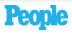 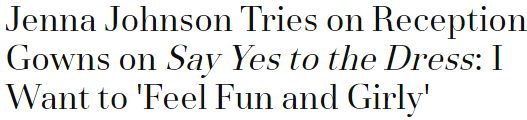 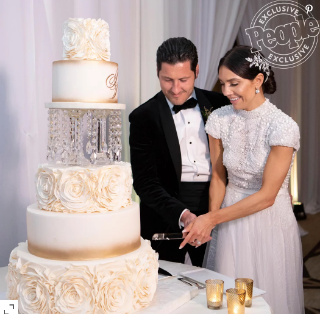 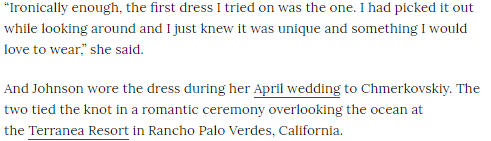 